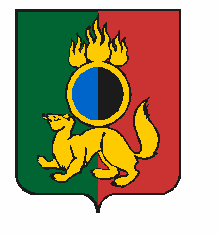 ГЛАВА ГОРОДСКОГО ОКРУГА ПЕРВОУРАЛЬСКПОСТАНОВЛЕНИЕг. ПервоуральскО внесении изменений в Положение о предоставлении лицами, поступающими на должности руководителей муниципальных учреждений городского округа Первоуральск, и руководителями муниципальных учреждений городского округа Первоуральск сведений о доходах, об имуществе и обязательствах имущественного характера, а также сведений о доходах, об имуществе и обязательствах имущественного характера супруги (супруга) и несовершеннолетних детей, утвержденное постановлением Главы городского округа Первоуральск от               20 февраля 2013 года № 02В соответствии со статьей 8 Федерального закона от 25 декабря 2008 года № 273-ФЗ «О противодействии коррупции», в целях приведения муниципальных правовых актов городского округа Первоуральск в соответствие с требованиями действующего законодательства, руководствуясь Уставом городского округа ПервоуральскПОСТАНОВЛЯЮ:1. Внести в Положение о предоставлении лицами, поступающими на должности руководителей муниципальных учреждений городского округа Первоуральск, и руководителями муниципальных учреждений городского округа Первоуральск сведений о доходах, об имуществе и обязательствах имущественного характера, а также сведений о доходах, об имуществе и обязательствах имущественного характера супруги (супруга) и несовершеннолетних детей, утвержденное постановлением Главы городского округа Первоуральск от 20 февраля 2013 года № 02, с изменениями, внесенными постановлениями Главы городского округа Первоуральск от 02 февраля 2015 года № 04, от 12 февраля 2019 года № 11, от 14 июля 2020 года № 59, от 07 февраля 2023 года № 17, следующие изменения:пункт 2.9. изложить в новой редакции:«2.9. Непредставление лицом при поступлении на должность руководителя муниципального учреждения представителю нанимателя (работодателю) сведений о своих доходах, об имуществе и обязательствах имущественного характера, а также о доходах, об имуществе и обязательствах имущественного характера своих супруги (супруга) и несовершеннолетних детей, представление заведомо неполных сведений, за исключением случаев, установленных федеральными законами, либо представление заведомо недостоверных сведений является основанием для отказа в приеме указанного лица на должность руководителя муниципального учреждения.Невыполнение гражданином или руководителем муниципального учреждения обязанности по представлению представителю нанимателя (работодателю) сведений о своих доходах, об имуществе и обязательствах имущественного характера, а также о доходах, об имуществе и обязательствах имущественного характера своих супруги (супруга) и несовершеннолетних детей является правонарушением, влекущим увольнение с работы в муниципальном учреждении.».2. Опубликовать настоящее постановление в газете «Вечерний Первоуральск» и разместить на официальном сайте городского округа Первоуральск. 3. Контроль за исполнением настоящего постановления оставляю за собой. 13.03.2024№34Глава городского округа Первоуральск                                                                     И.В. Кабец